بسمه تعالی     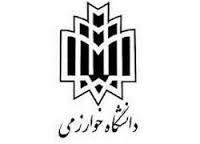 دانشکده تربیت بدنی و علوم ورزشی- گروه فیزیولوژی ورزشبرنامه هفتگی تدریس درس: فیزیولوژی ورزش بالینی                         نام استاد آقای: دکتر صادق امانی نیمسال: اول 	سال تحصیلی: 99-1398       امضا استاددکتر صادق امانیمشخصات درس: فیزیولوژی ورزش بالینی                         تعداد واحد: 2واحد نظری                        مقطع: دانشجویان کارشناسی  ارشد                 نوع درس: اهداف کلی  و جزئی درس: آشنایی با اثرات کمک درمان و پیشگیرانه تمرینات هوازی و بی هوازی در بیماریهای مختلف اهداف جزئی:          آشنایی با طراحی تمرینات هوازی و بی هوازی برای بیماران مختلفآشنایی با پاتولوژی بیماریهای مختلف و نقش پیشگیرانه فعالیت ورزشیآشنایی با اثرات مثبت فعالیت ورزشی منظم در کمک به درمان بیماریهای مزمنروش تدریس و نحوه ارزیابی دانشجو:آموزش توسط استاد با اسلاید، شرکت فعال دانشجو در کلاس، ارائه توسط دانشجو14 نمره امتحان نهایی / 6 نمره شرکت فعال دانشجویان در مباحث کلاسی و ارائه توسط دانشجو منابع درسمقالات مرتبط با فیزیولوژی بالینی"پیشگیری و درمان بیماریهای مزمن با تمرینات مقاومتی" انتشارات پژوهشگاه تربیت بدنی و علوم ورزشیموضوعات هر جلسه:بی تحرکی و اثرات آن فعالیت بدنی و پیشگیری از بیماریهای قلبی عروقی (فشار خون، نارسایی کرونر قلبی، اترواسکلورزیس) 3جلسهفعالیت بدنی و پیشگیری از بیماریهای سوخت و سازی (دیابت و چاقی، حساسیت انسولینی) 3 جلسهفعالیت بدنی و پیشگیری از بیماریهای عصبی (MS، پارکینسون، فیبرومالژیا، آلزایمر، سکته مغزی) 5جلسهفعالیت بدنی و پیشگیری از سرطانفعالیت بدنی و پیشگیری از بیماری های خود ایمنیفعالیت بدنی و پیشگیری از بیماریهای کلیویفعالیت بدنی و پیشگیری از پوکی استخوان